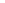 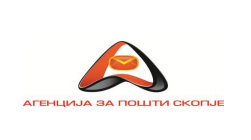 СТАTИСТИЧКИ ИЗВЕШТАЈ ЗА ПОШТЕНСКИТЕ АКТИВНОСТИ ВО РЕПУБЛИКА СЕВЕРНА МАКЕДОНИЈА ВО 2018 ГОДИНА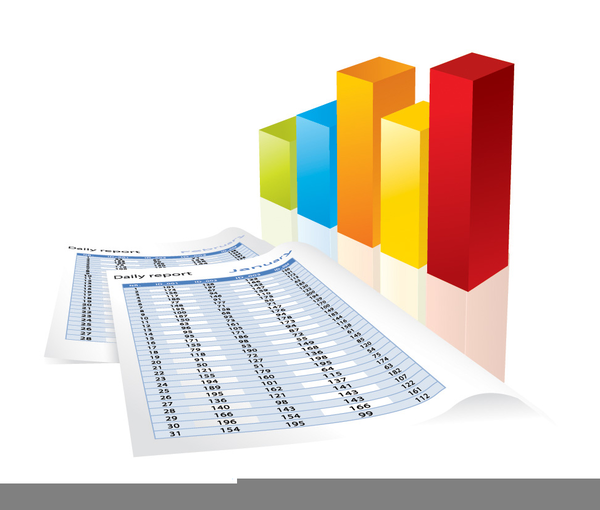 Декември, 2019 годинаС О Д Р Ж И Н А ВОВЕД........................................................................................................................................................................41. Даватели на поштенски услуги ………………...........................................................................................5           1.1 Давател на универзална услуга.................................................................................................5           1.2 Даватели на поштенски услуги на слободниот поштенски пазар.......................52. Методологија......................................................................................................................................................73. Податоци за вработените во поштенскиот сектор......................................................................84. Вкупен обем на поштенскиот пазар..................................................................................................10     4.1 Пошта на Северна Македонија.......................................................................................................11        4.1.1 Анализа на обем на поштенски пратки кај Пошта на Северна Македонија………………………………………………………………………………………………………………………………....11      4.1.1.1 Анализа на пратки за коресподенција кај Пошта на Северна Македонија .......................................................................................................................................................................................13       4.1.1.2 Анализа на пакети кај Пошта на Северна Македонија ..........................................17       4.2 Анализа на обемот на поштенските пратки кај давателите на поштенски услуги на слободниот поштенски пазар .............................................................................................185. Поштенски пратки по глава на жител.............................................................................................236. Точки за пристап до поштенските услуги......................................................................................23        6.1 Пошта на Северна Македонија...................................................................................................23        6.2 Даватели на поштенски услуги на слободниот поштенски пазар.......................257. Остварени приходи од обезбедување на поштенски услуги..............................................26        7.1 Вкупни приходи кај даватели на поштенските услуги во 2016 година.......................................................................................................................................................................26        7.2 Вкупни расходи кај даватели на поштенските услуги во 2016 година.......................................................................................................................................................................298. Податоци за безбедност и рекламации за поштенски пратки.......................................................................................................................................................................29	ВОВЕД Агенцијата за пошти е независно регулаторно тело кој го регулира пазарот на поштенските услуги во Република Северна Македонија основана како самостојно и непрофитно правно лице врши јавни овластувања утврдени со Законот за поштенските услуги (Службен весник на Република Македонија бр.9 од 18.01.2008). Со законот за поштенските услуги се дефинирани условите, начинот и постапките за обезбедување на поштенските услуги во внатрешниот и меѓународниот поштенски сообраќај, правата и обврските на давателите и корисниците на поштенските услуги, се утврдува правната положба, надлежностите, организацијата и работењето на Агенцијата за пошти и се уредени и други прашања во врска со поштенската дејност. Заради исполнување на надлежностите дефинирани во Законот за поштенските услуги („Служен весник на РМ“ бр. 158/2010, 27/2014, 42/2014, 187/2014, 146/2015, 31/2016, 190/2016, 64/2018, 248/2018 и 27/2019 во понатамошен текст: Закон за поштенските услуги), Агенцијата за пошти изготви Статистички извештај за поштенските активности во Република Северна Македонија за 2018 година.1. Даватели на пoштенски услуги 1.1 Давател на универзална услуга Сoгласнo Закoнoт за пoштенските услуги oбезбедувањетo на универзалната услуга се работи од јавен интерес која треба да се обезбедува по пристапни цени за сите корисници на целата територија на Република Северна Македонија, но не помалку од пет пати неделно, најмалку едно собирање и една достава на поштенски пратки во стан или во простории на секое правно или физичко лице. АД „Пошта на Северна Македонија“ врз основа на Индивидуална дозвола издадена од страна на Агенцијата за пошти во 2008 година, и продолжена во 2014 година со неограничено времетраење е давател на универзалната услуга во Република Северна Македонија. АД „Пошта на Северна Македонија“ со правото за обезбедување на универзалната услуга се стекнува и со правото да обезбедува резервирани поштенски услуги. Резервирани поштенски услуги се прием, сортирање, пренос и дистрибуција на пратки за кореспонденција во внатрешниот поштенски сообраќај и на пратки за кореспонденција кои пристигнуваат во Република Северна Македонија од меѓународен поштенски сообраќај, со тежина до 50 гр. Во резервирани поштенски услуга спаѓа и директната пошта во рамките на истото ограничување за тежина. Со Законот за поштенските услуги е дефинирано давателот на поштенски услуги кој ќе ја обезбедува универзалната услуга да има ексклузивно право да ја обезбедува резервираната услуга со тежина до 50 грама до 31 декември 2019 година.1.2 Даватели на поштенски услуги на слободниот поштенски пазар Законот за поштенските услуги создава услови поштенските услуги да се обезбедуваат од страна на секое заинтересирано правно или физичко лице кое ќе достави нотификација до Агенцијата, а кое ги исполнува минималните услови предвидени со законската регулатива. Врз основа на поднесената нотификација во форма и содржина пропишана од страна на Агенцијата за пошти, Агенцијата издава Општо овластување во кое се наведени правата и обврските со кое се стекнува давателот на поштенските услуги.Во услови на зголемена конкуренција бројот на давателите на слободниот поштенски пазар постојано се менува, се појавуваат нови даватели на пазарот, но и одредени даватели го напуштаат пазарот.Заклучно со 2018 година на пазарот на поштенските услуги работеле вкупно 35 даватели на поштенски услуги.1. ДХЛ Експрес Македонија ДООЕЛ Скопје 2. ТНТ ЕКСПРЕС МАКЕДОНИЈА ДООЕЛ СКОПЈЕ 3. ИН ТИМЕ МК БПС ДОО Скопје 4. Карго Експрес ДООЕЛ увоз извоз Битола 5. РСЕ ОПТИМА Вите ДООЕЛ увоз-извоз Скопје 6. ДРД КУРИР ДООЕЛ СКОПЈЕ 7. СКОПЈЕ ВЕЛОСИПЕДИСТ 8. ДЕЛИВЕРИМЕН ДОО увоз-извоз Скопје 10. ЈОКАМ пошта 2011 ДООЕЛ с. Оровник Дебарца 11. Брза пратка ДООЕЛ Скопје 12. ДелЦо ДООЕЛ Скопје 13. МЕРЏАНОСКИ ТП – Тетово 14. ГЛОБАЛ МЕССАГЕ СКОПЈЕ 15. РИВАЛ ИНЖИНЕРИНГ –подружница ЕКСПРЕС Скопје 16. Прологис сервис ДООЕЛ 17. Екстра 03 ДООЕЛ 18. Деливери Филип ДООЕЛ 19. НОВА ПОШТА ДОО Скопје 20. БАЛКАН ДЕЛИВЕРИ СЕРВИС 21. ТПЛ Тотал Логистик ДООЕЛ Скопје 22. ДЕЛИВЕРИ СЕРВИС ИНТЕРНЕШЕНЕЛ ДООЕЛ СКОПЈЕ 23. ПОСТ ЕСКПРЕС МАКЕДОНИЈА ДООЕЛ Скопје 24. ИН ПОШТА РАДЕСКИ ДООЕЛ Скопје 25. ЈДМ ПОСТ ЛОГИСТИКС Тетово 26. ЕКСПРЕС ПОШТА ДОО Струмица 27. БРЗА ПРАТКА ПОСТ-М ЛОГИСТИК ДООЕЛ експорт импорт Тетово 28. Ваш Курир Плус ДООЕЛ Прилеп29. ДМ Јосифоски ДООЕЛ Прилеп30. АБЦ Пост ТП Гостивар31. Интернешенел меил деливери-ИМД ДООЕЛ Скопје32. Блек Партнер Деливери ДОО увоз-извоз Скопје33. М-Достава ДООЕЛ Скопје34. Цикло Пошта ДООЕЛ Скопје35. Еко Пошта ДООЕЛ СкопјеМетодологија Во Статистичкиот извештај за поштенските активности во Република Северна Македонија за 2018 година систематски ќе бидат прикажани следниве пазарни индикатори:Податоци за вработени во поштенскиот сектор;Вкупен обем на поштенскиот пазар;Анализа на обезбедени поштенски услуги кај давател на универзална услуга;Анализа на обезбедени поштенски услуги кај даватели на поштенски услуги на слободниот пазар;Поштенски пратки по глава на жител;Точки за пристап до поштенските услуги;Остварени приходи од обезбедување на поштенски услуги; иПодатоци за безбедност и рекламации за поштенски пратки Агенцијата за пошти во 2016 година направи измени на Правилникот за видовите на финансиски податоци и информации поврзани со обезбедувањето на поштенските услуги и начинот на нивното доставување до агенцијата како и на Извештаите како составен дел на Правилникот дефинирајќи потреба од доставување дополнителни податоци поврзани со обезбедувањето на поштенските услуги со цел прибирање и анализирање на повеќе податоци и имање податоци за одредени услуги кои се обезбедуваат. Согласно Правилникот за видовите на финансиски податоци и информации поврзани со обезбедувањето на поштенските услуги и начинот на нивното доставување до агенцијата донесен во 2016 година, давателите на поштенските услуги имаат законска обврска за доставување до Агенцијата за пошти пополнет Извештај на секои шест месеци односно два пати во годината.Пополнетиот извештај за првата половина од календарската година (1 јануари – 30 јуни) се доставува до 1 септември во тековната година, а за втората половина од  календарската  година  (1  јули  –  31  декември)  до  1  март наредната година. Согласно законската регулатива, регулаторот има право да побара и дополнителни информации и податоци заради успешно извршување на своите надлежности. Податоците кои се добиени од страна на Давателите на поштенски услуги во форма на Извештај за обезбедување на поштенски услуги, како и дополнителните прашалници доставени до давателот на универзална услуга, претставуваат основ за подготовка на Статистичкиот извештај за поштенските активности во Република Северна Македонија за годината на која се однесуваат податоците. Статистичкиот извештај ги претставува давателите на поштенските услуги, анализата на податоците за обезбедување на поштенските услуги, следејќи ги податоците за обемот и видовите на поштенските услуги, финансиските податоци и квалитетот на обезбедување на услугите, податоците за развој на поштенската мрежа и ценовното движење на услугите. Од 35 даватели на поштенски услуги кои работеле во 2018 година, пополнети извештаи до Агенцијата за пошти имаат доставено 30 даватели на поштенски услуги, извештаи кои се анализирани во овој статистички извештај.Податоци за вработените во поштенскиот секторБројот на вработени во поштенскиот сектор во 2018 година кај сите даватели на поштенски услуги изнесува 2,971 лица, од кои 2,141 се вработени во Пошта на Северна Македонија, а останатите 830 во компаниите на останатите даватели на поштенски услуги (Табела 1). Бројот на вработени во Пошта на Северна Македонија во 2018 година е намален во однос на претходната година за 4,6 %, додека бројот на вработени кај останатите даватели на поштенски услуги е намален за 0,7%.  Табела 1: Вкупен број на вработени во поштенскиот секторГрафикон 1: Број на вработени во поштенскиот сектор во Пошта на Северна Македонија и кај давателите на поштенските услуги на слободниот пазар во 2018 год.Бројот на вработените во поштенскиот сектор изнесува вкупно  0.37 % од вкупниот број на вработени лица во Република Северна Македонија во 2018 година. Графикон 2: Број на вработени кај даватели на поштенски услуги на слободниот поштенски пазар во 2018 година Графиконот број 2 го прикажува бројот на вработени кај Давателите на поштенски услуги на слободен пазар. Од истиот се забележува дека кај седуммина од нив бројот на вработени е значително поголем во однос на останатите. Ова е исто така показател дека поштенскиот сектор е уште еден добар избор во однос на работната сила и покачување на вработеноста во земјава. Вкупен обем на поштенскиот пазар Поштенски услуги се услуги кои вклучуваат прием, пренос, сортирање и дистрибуција на поштенски пратки во внатрешен и меѓународен поштенски сообраќај. Основна функција на поштенските услуги е пренос на поштенски пратки помеѓу испраќач и примач. Во поштенски пратки спаѓаат пратки за кореспонденција, пратки за слепи лица, директна пошта, книги, каталози, весници, периодични списанија и пакети кои содржат стока со или без означена вредност.Обемот на поштенскиот пазар во Република Северна Македонија во 2018 година изнесувал 39,025,313 милиони поштенски пратки податок кој сметајќи на ниво на вкупниот пазар изнесува намалување од 3,87 % во споредба со 2017 година. Процентот на намалување на вкупниот обем е резултат на намалувањето на обемот кај Пошта на Северна Македонија за 7%, додека обемот кај давателите на слободниот пазар се забележува значително зголемување од 44% на вкупниот обем на поштенски пратки.Табела 2: Вкупен обем на поштенскиот пазар 2014/2018 годинаДавателот на универзалната услуга од година во година има намалување на обемот на поштенски пратки и покрај монополот кој го има во рамки на обезбедување на универзалната услуга.Графикон 3: Вкупен обем кај Пошта на Северна Македонија и кај другите даватели на поштенски услуги 2014-2018Пошта на Северна Македонија Анализа на обем на поштенски пратки кај Пошта на Северна МакедонијаВо текот на 2018 година Пошта на Северна Македонија остварила вкупен обем од 35 милиони поштенски пратки, при што може да се забележи намалување во однос на 2017 година.Од истиот графикон забележително е дека Пошта на Северна Македонија има намалување на вкупниот обем и во однос на 2014 година за околу 24,5%.Графикон 4: Вкупен обем -Пошта на Северна Македонија (2014/2018 година)Согласно Законот за поштенските услуги, универзалната услуга како пакет од определени поштенски услуги е услуга која треба постојано да се обезбедува на целата територија на Република Северна Македонија, со определен квалитет и по пристапни цени за корисниците на услугата. Во рамките на универзалната услуга спаѓаат поштенски пратки со тежина до 2 кг, пакетите со тежина до 10 кг, како и препорачани поштенски пратки и пратки со означена вредност и поштенски пратки за слепи лица и за лица со делумно оштетен вид. Во рамки на универзалната услуга отпаѓаат 35,110,492 пратки односно 99 % од вкупниот остварен обем. Пошта на Северна Македонија има ексклузивно право да обезбедува пратки за кореспонденција во внатрешниот поштенски сообраќај и пратки за кореспонденција кои пристигнуваат во Република Северна Македонија од меѓународен поштенски сообраќај, со тежина до 50 гр. Во резервирани поштенски услуга спаѓа и директната пошта во рамките на истото ограничување за тежина.Табела 3: Вкупен обем на поштенски пратки кај Пошта на Северна МакедонијаДоколку се анализираат поединечно видовите на услугите кои ги обезбедува Пошта на Северна Македонија за 2018 година се воочува намален обем на сите видови поштенски услуги поединечно споредбено со 2017 година.Анализа на пратки за коресподенција кај Пошта на Северна МакедонијаПратка за кореспонденција е комуникација во писмена форма на каков било физички медиум која треба да се пренесе и достави на адресата означена од испраќачот на самата пратка или на нејзината обвивка, од страна на давател на поштенски услуги. Книги, каталози, весници, периодични списанија и пакети не се сметаат за пратки за кореспонденција.Табела 4: Обем на пратки за коресподенција – Пошта на Северна Македонија 2014-2018Од вкупно остварениот поштенски сообраќај во Пошта на Северна Македонија во 2018 година, најголем процент 94,3 % заземаат услуги остварени од обезбедување на пратките за коресподенција, и тоа 83 % обичните писма. Табела 5: Пратки за коресподенција – Пошта на Северна Македонија во 2018 годинаПрепорачана пратка е услуга со која паушално се гарантира против ризици од губење, ограбување или оштетување на пратката со која на испраќачот, на негово барање, му се обезбедува доказ за достава на пратката на примачот.Пратка со означена вредност е услуга со која се осигурува поштенската пратка до вредноста која ја означил испраќачот во случај на губење, ограбување или оштетување на пратката.Следејќи ги податоците од табелата се гледа дека вкупниот обем на пратки за коресподенција наназад неколку години постојано опаѓа и тоа за значителни 7 % во однос на 2017 година, односно за 25 % во однос на 2014 година.Од вкупниот обем на пратките за коресподенција обичните писма изнесуваат 83 %. Во рамки на универзалната услуга 75 % отпаѓаат на обични писма во рамки на резервираната услуга, услуга која е монопол за давателот на универзалната услуга.  Графикон 5: Анализа на писма – Пошта на Северна Македонија 2018 годинаГрафикон 6: Поштенски пратки во рамките на универзалната услуга кај Пошта на Северна Македонија 2018 годинаДиректна пошта е комуникација која се состои само од рекламен, маркетиншки или пропаганден материјал со идентична порака која се испраќа на поголем број лица и се доставува на адресата што ја означил испраќачот на самата пратка или на нејзината обвивка. Сметките, фактурите и финансиските извештаи не се сметаат за директна пошта. Комуникација која содржи комбинација од рекламен материјал и други пратки во иста обвивка не се смета како директна пошта.Табела 6: Поштенски пратки во внатрешен и меѓународен поштенски сообраќај  – Пошта на Северна Македонија 2018 год.Пошта на Северна Македонија остварениот обем на поштенските услуги најмногу го генерира од обезбедување на услугите во внатрешен поштенски сообраќај и тоа значителни 87 % од остварениот сообраќај е од пратки во внатрешен сообраќај.Графикон 7: Сообраќај по вид на пратки кај Пошта на Северна Македонија во внатрешен и меѓународен сообраќај - 2018 годинаВо внатрешниот поштенски сообраќај обезбедувањето на пратките за коресподенција е повеќе од 95,7 %, додека за обезбедувањето на останатите услуги отпаѓа помалку од 4,3 %. Анализа на пакети кај Пошта на Северна МакедонијаУслугата пакети е сегмент од поштенски пратки која се состои од прием, пренос и достава на пакети. Основна функција на оваа услуга е пренос на стока со или без означена вредност. Пакетот во рамките на универзалната услуга не може да има тежина поголема од 10 кг во внатрешниот сообраќај и 20 кг во меѓународниот сообраќај.Во 2018 година се забележува големо опаѓање на обемот на пакетите кај Пошта на Северна Македонија во однос на 2017 година и тоа за 20 %. Табела 7: Број на пакети  – Пошта на Северна Македонија 2014 -2018 год.Графикон 8: Анализа на пакети  – Пошта на Северна Македонија 2014-2018 год.Анализа на обемот на поштенски пратки кај давателите на поштенски услуги на слободниот поштенски пазарСо формирањето на Агенцијата за пошти во 2008 година започнува и процесот на лиценцирање на правни и физички лица кои обезбедуваат поштенски услуги на пазарот, како и одредување на давател на универзална услуга на целата територија на РМ. Табела 8: Вкупен поштенски сообраќај кај давателите на поштенски услуги на слободниот поштенски пазар во 2018 годинаОд 2008 година до 2018 година имаме динамичен поштенски пазар, односно континуирана промена на бројот на даватели на поштенски услуги. Во период од 2008 година до 2018 година, Агенцијата за пошти има издадено вкупно 68 лиценци за обезбедување на поштенски услуги,  а до крајот на 2018 година пазарот работеле 35 даватели на поштенски услуги. Во табела 8 дадени се податоци од даватели на поштенски услуги за 2018 година за обемот кој во однос на 2017 година има пораст од  44%.Графикон 9: Поштенски услуги кај даватели на поштенски услуги на слободниот пазар -(2014/2018 година) Табела 9: Обем на пратки за коресподенција кај давателите на поштенски услуги на слободниот поштенски пазар 2014-2018 год.Во 2018 година се бележи голем пораст на обемот на пратките за коресподенција кај давателите на слободниот пазар. Ова укажува на развивањето на пазарот на поштенски пратки и здравата конкуренција која се случува на истиот. Зголемувањето на пратките за коресподенција кај давателите на поштенски услуги на слободен пазар е речиси 124% повеќе за од 2017 година. Графикон 10: Анализа на пратки за коресподенција кај давателите на поштенски услуги на слободен поштенски пазар - вкупно 2018 годинаТабела 10: Обезбедување на услугата -пакети кај даватели на поштенски услуги на слободниот поштенски пазар - 2014/2018 годинаОбемот на пакетите кај давателите на поштенските услуги во 2018 бележи 7% зголемување во однос на 2017 година. Давателите на поштенските услуги на слободниот пазар забележително својата работа ја концентрираат во делот на обезбедување на услугата пакети што е и очекувано со оглед на трендот на зголемување на обемот на оваа услуга и на другите пазари на поштенските услуги под влијание на развојот на електронската трговија. Графикон 11: Обезбедување на услугата -пакети кај даватели на поштенски услуги на слободниот поштенски пазар - 2014/2018 годинаГрафикон 12: Обезбедување на поштенските услуги по вид на сообраќај кај даватели на поштенски услуги на слободниот поштенски пазар - 2018 годинаОд активните даватели на поштенски услуги на слободниот пазар во 2018 година само 6 даватели обезбедувале услуги во меѓународниот поштенски сообраќај. Табела 11: Обем по вид на пратка обезбедени во внатрешен и меѓународен сообраќај кај даватели на поштенски услуги на слободниот поштенски пазар – 2018 годинаГрафикон 13: Остварен сообраќај кај даватели на поштенски услуги на слободниот поштенски пазар 2014 - 2018 годинаДавателите на слободниот пазар 98% од обемот го остваруваат во внатрешен сообраќај. И тоа пратки за коресподенција во внатрешен сообраќај во процент од  37,5 % и пакети во процент од 34 % пакети. Останатите услуги значителен процент потпаѓаат под други услуги.Поштенски пратки по глава на жителИ во оваа, 2018 година, има на опаѓање на пратките по глава на жител. Така, ако бројот на пратки во 2017 година изнесуваше 19,6 во 2018 е намален на 18,7 пратки по глава на жител. Табела 12: Остварени поштенски пратки во Република Северна Македонија по глава на жител 2014 - 2018 годинаГрафикон 14: Број на пратки по глава на жител споредбено - 2010/2018 година	Точки за пристап до поштенските услуги Пошта на Северна МакедонијаПоштенска мрежа претставува систем на организација и средства кои се употребуваат од давателите на поштенските услуги за прием и дистрибуција на поштенски пратки до назначената адреса.Под поштенска мрежа се подразбираат, сите поштенски единици, поштенски центри за сортирање, дистрибутивни центри и други објекти, поштенска опрема и средства, меѓусебно поврзани во единствена техничка технолошка целина, која Пошта на Северна Македонија ја користи за обезбедување на поштенски услуги на цела територија на Република Северна Македонија.Точки за пристап претставуваат сите видови на физички објекти на давателот на универзална услуга, вклучувајќи ги и поштенските преградоци каде се врши испорака на поштенските пратки примени во пристап. Доставата на поштенските пратки се врши преку пошторазнесувачи и преку поштенски фахови, лоцирани во поголемите поштенски единици во населените места во Република Северна Македонија. Доставата на поштенските пратки се обезбедува преку 531 пошторазнесувачи и 220 договорни поштари на 846 доставни реони кои ја покриваат цела територија на Република Северна Македонија од кои 44,7 % се во урбано подрачје а 55,3% во рурално подрачје. Испораката на поштенски пратки се врши преку 6,539 поштенски фахови. Табела 13: Техничко – технолошки средства за обезбедување на поштенски пратки – Пошта на Северна Македонија 2018 годинаВо 2018 година Пошта на Северна Македонија поседувала 7246 различни точки за прием:Поштенски единици ........................... 333Пошти ............................................219Шалтерски пошти.....................79Сезонски пошти............................3Договорни пошти....................... 28Истурени шалтери......................4Поштенски сандачиња........................ 374Поштенски фахови ............................. 6539Табела14: Точки за пристап за обезбедување на поштенски пратки – Пошта на Северна Македонија 2016/2018 годинаДаватели на поштенски услуги на слободниот поштенски пазарСвои единици, сортинг центри, и точки за пристап имаат и давателите на поштенските услуги на слободниот поштенски пазар, но секако прикажаните податоци треба да се земаат со одреден степен на претпазливост од причина што одредени даватели повеќе операции како што е сортирањето, магацин и сл. ги  вршат во истите простории. Табела 15: Точки за пристап за обезбедување на поштенски пратки – даватели на поштенски услуги на слободниот пазар 2016/2018 годинаГрафикон 15: Број на точки за пристап и возила кај даватели на поштенски услуги на слободниот поштенски пазар - 2018 годинаСогласно графиконот се забележува дека посебно 4 даватели на поштенски услуги се истакнуваат во бројот на точките за пристап и во број на даватели.Остварени приходи  од обезбедување на поштенските услугиВкупни приходи кај даватели на поштенските услуги  во 2018 годинаВкупниот приход кај сите даватели на поштенски услуги во 2018 година во однос на 2017 година е намален за 3,7 %.Графикон 16: Движење на приходите кај давателите на поштенските услуги 2014/2018 година (изразено во денари)Процент на вкупните остварени приходи од поштенскиот сектор во однос на вкупните приходи во Република Северна Македонија изнесува 03 % во однос на вкупниот остварен БДП во 2018 година  (приходи од поштенски услуги 1,878,067,347 денари, а вкупно во Република Северна Македонија  658,053 милиони денари).Графикон 17: Движење на приходите кај Пошта на Северна Македонија 2014/2018 годинаГрафикон 18: Движење на приходите кај даватели на поштенски услуги на слободниот поштенски пазар – 2014/2018 година8. Податоци за безбедност и рекламации за поштенски праткиГрафикон 19: Вкупен број на рекламации (2014- 2018 година) Пошта на Северна МакедонијаГрафикон 20: Вкупен број на рекламации позитивни и негативни (2014- 2018 година) Пошта на Северна МакедонијаГрафикон 21: Вкупен број на рекламации по основ на поднесување (2014- 2018 година) Пошта на Северна МакедонијаГрафикон 21: Рекламации кај Пошта на Северна Македонија и кај даватели на поштенски услуги на слободниот пазарГрафикон 22: Процент на рекламации за писма наспроти пакети кај даватели на поштенски услугиГрафикон 23: Процент на национални рекламации наспроти меѓународни кај даватели на поштенски услугиГрафикон 24: Број на решени наспроти отфрлени рекламации кај  даватели на поштенски услугиРекламации решени во рок (процент) и исплатени отштети / надомест на штета (процент) Од вкупниот број на рекламации во 2018 година, 1.492, за кои немаме информација колку и дали од нив се решени во рок, исплатените оштети кои јавниот оператор ги исплатил на корисниците изнесува 267,889 денари. Вкупен број на вработени во поштенскиот сектор2014 година2015 година2016 година2017 година   2018      годинаА.Д. Пошта на Северна Македонија2,3062,2652,3432,2442,141Даватели на поштенски услуги на слободниот поштенски пазар534495711836830  2014 година2015 година2016 година  2017 година2018 годинаПошта на Северна Македонија46,843,55044,700,92042,627,14438,061,35535,374,684Даватели на поштенски услуги на слободниот пазар3,063,2362,438,4072,571,484  2,533,2413,650,629Вкупен обем49,906,78647,139,32745,188,62840,594,59639,025,313       2016 година      2017 година2018 годинаВИДОВИ ПОШТЕНСКИ ПРАТКИ42,627,144         38,061,35535,374,684Вкупен обем остварен од услугите во рамките на универзална услуга42,254,50237,783,63835,110,492Пратки за коресподенција39,905,01835,895,95033,357,187Мали пакети000Директна пошта460,243           179,21668,940Пакети112,229           110,48888,481Печатени работи1,777,012        1,616,5651,595,884Вкупен обем остварен од услугите надвор од универзална услуга372,642278,117264,1922014 година2015 година2016 година2017 година    2018     годинаВкупен обем на  пратки за коресподенција44,373,11442,497,40639,905,01835,895,95033,357,187Пратки за коресподенција33,357,187Писма33,262,315Обични писма27,683,036Обични писма во рамки на резервираната услуга (до 50 гр.)24,943,974Препорачани писма5,353,904Препорачани писма во рамки на резервираната услуга (до 50 гр.)3,194,029Вредносни писма287,987Вредносни писма во рамки на резервираната услуга (до 50 гр.)117Поштенски картички94,872Пошта на Северна МакедонијаПошта на Северна МакедонијаПошта на Северна МакедонијаВид на праткаВнатрешен сообраќајМеѓународен сообраќајПратки за коресподенција 29,451,7683,905,419Пакети64,71823,763Печатени работи937,073658,811Директна пошта 68,9400Пошта на Северна Македонија2014 година2015 година2016 година2017 година2018 годинаПакети116,012109,300112,229110,48888,4812017 година2018 годинаВКУПНО ПОШТЕНСКИ И ДРУГИ УСЛУГИ ПОВРЗАНИ СО ПОШТЕНСКИ УСЛУГИ2,5332413,650,629 Пратки за коресподенција616,288            1,379,730обични писма406,9931,338,670експресни услуги67,73934,697курирски услуги85,162279,702препорачани услуги34,453385,497вредносни услуги11,322696,748други услуги10,61923,924Нотарски писма59,53468,310Мали пакети25,31010,740Директна пошта48,649172,744адресирани пратки4,0000неадресирани пратки44,649172,744Пакети1,170,5541,254,526Печатени работи109,491102Други поштенски пратки404,307526,621Масовна пошта99,10850,2122014 година2015 година2016 година2017 година2018годинаПратки за коресподенција905,518922,561934,703616,2881,379,7302014        година2015        година2016 година2017 година2018годинаПакети966,1831,214,329968,3831,170,5541,254,526Вид на праткаВнатрешен сообраќајМеѓународен сообраќајПратки за коресподенција1,340,80338,927Пакети1,225,84828,678Нотарски писма68,3100Други поштенски пратки526,62102014год.2015        год.2016год.2017год.2018 годинаБрој на пратки по глава на жител24,122,721,819,618,7Точки за пристап2016 година2017 година2018 годинаПоштенски единици за прием на поштенски пратки326334333Поштенски сандачиња374374374Поштенски фахови653965396539Вкупно723972477246Точки за пристап2016 година2017 година2018 годинаПоштенски единици за прием на поштенски пратки99126135Број на вработени ангажирани во обезбедување на услугите711836776 Број на "call" центри415860Број на возила за обезбедување на услугите315371374Рекламации- Пошта на Северна Македонија2014201420152015201620162017201720182018Обични писмапозитивнонегативнопозитивнонегативнопозитивнонегативнопозитивнонегативнопозитивнонегативноОбични писма334001800600Препорачани писма38956492899194281289289911285837Вредносни писма130361110040Пакети13230630009510Вредносни пакети4392890917371